Галоўнае ўпраўленне па ахове здароўя      Главное управление по здравоохранению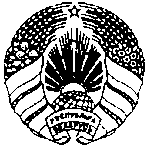      Магiлеўскага аблвыканкама                                               Могилевского облисполкома                                                                                               Установа аховы здароўя                                                       Учреждение здравоохранения «Горацкая цэнтральная раённая бальнiца»         «Горецкая центральная районная больница»ЗАГАД                                                                        ПРИКАЗ _31.12.20 г.№ 360г. Горкі                                                                                                г. Горки Об административных процедурах,осуществляемых по заявлениямграждан в 2021 годуВо исполнение Указа Президента Республики Беларусь от 26 апреля 2010 г. № 200 «Об административных процедурах, осуществляемых государственными органами и иными организациями по заявлениям граждан» (далее – Указ № 200), Закон Республики Беларусь от 28 октября 2008 г. № 433-З  «Об основах административных процедур», постановления Совета Министров РБ от 17.02.12 г. №156 «Об  утверждении единого перечня административных процедур, осуществляемых государственными органами и иными организациями в отношении юридических лиц и индивидуальных предпринимателей, внесении дополнения  в постановление Совета Министров РБ от 14.02.09 г. №193 и признании утратившим силу некоторых постановлений Совета Министров РБ», постановления Совета Министров РБ от 17.10.18 г. №740 «О перечне административных процедур, прием заявлений и выдача решений по которым осуществляется через службу «одно окно», Указа президента РБ от 30.12.19 г. № 492  «Об изменении указов Президента РБ», для упорядочения работы и улучшения качества работы с гражданами ПРИКАЗЫВАЮ:Приказ УЗ «Горецкая ЦРБ» №11 от 03.01.20 г. признать утратившим силу.Утвердить перечень административных процедур, осуществляемых в 2021 году в УЗ «Горецкая ЦРБ» по заявлениям граждан, согласно приложению 1.Утвердить Порядок работы с обращениями граждан по осуществлению административных процедур, согласно приложению 2.Заместителям главного врача   Жодик Н.А., Маликовой Е.В. и.о. заместителя главного врача Ковалевой Н.Л. обеспечить контроль  за выполнением  перечня административных процедур, осуществляемых  в УЗ «Горецкая ЦРБ» по заявлениям граждан согласно приложению 1.Назначить ответственных лиц за  осуществление административных процедур, консультирование граждан (далее – ответственные лица): административные процедуры 2.1-2.3, 2.19, 2.25 – зав. сектором правовой работы  и кадровой работы Янкович В.В. административные процедуры 2.4, 2.5, 2.6, 2.8, 2.9, 2.12, 2.13, 2.14, 2.16;  2.18.; 2.35;  2.20; 2.29.   – Старовойтову Е.М., главного бухгалтераадминистративные процедуры – 7.2.1; 7.2.2, 7.5 (взрослое население); 7.6 (взрослое население); 7.7; 7.8. и.о. зам. главного врача по МЭиР Ковалеву Н.Л. (председателя ВКК), Берестову Т.В. – зав.поликлиникой.  административные процедуры -7.6; 7.5 (детское население) зав. педиатрическим отделением  поликлиники Вист К.В.административные процедуры – 7.10.1; 7.10.2;  7.10.3 зав. отделением переливания крови Иванистову А.В. административные процедуры – 7.9; 7.11 зав. поликлиникой Берестову Т.В.административные  процедуры- 7.3  зав.акушерско–гинекологическим отделением Шляхтицеву О.Л.административные процедуры  п.  4.3 и   4.11 -  юрисконсульт  Костикова Т.А, врач психиатр Чукова Л.В.  Ответственным лицам:6.1 осуществлять  работу   по административным процедурам в соответствии с Порядком работы с обращениями граждан по осуществлению административных процедур согласно приложению 2.6.2  осуществлять учет заявлений граждан по административным процедурам в соответствии с Инструкцией о порядке ведения делопроизводства по административным процедурам  согласно приложению 17.   Назначить  ответственным лицом  за организацию  проведения консультирования  по осуществлению  административных процедур:  в поликлинике по разделу здравоохранения зав. поликлиникой   Берестову Т.В., в бухгалтерско - экономическом блоке – Старовойтову Е.М., в  отделе кадров – зав. сектором правовой и кадровой работы Янкович В.В.8. Заведующим структурными подразделениями стационара, старшим медицинским сестрам стационарных отделений и отделений поликлиники, заведующим АВОП, УБ, врачам-специалистам поликлиники, ответственным делопроизводителям обеспечить ведение журнала обращений граждан по административным процедурам согласно образца (приложение 3).9. Утвердить состав службы «Административные процедуры» в поликлинике на 2021 год:–Фомченко З.В., медицинская сестра кабинета доврачебного приема поликлиники (дублер медицинская сестра Тарасевич Л.Н.);          - Лукьяненко И.Е., старший  медицинский  регистратор (дублер – Рыженкова С.В.); 	- Кукурузяк М.Я., медрегистратор отделения профилактики (дублер - медсестра Тарасевич Л.Н.).          - помощники врача отделения общей практики поликлиники.      10.  Вменить в обязанности медицинских работников исполнение функций службы «Административные процедуры»:     10.1. Лукьяненко И.Е., старшему медицинскому регистратору (дублер – Рыженкова С.В.), Кукурузяк М.Я., медрегистратору (дублер - медсестра Тарасевич Л.Н.).:          - прием заявлений от граждан на выдачу документов;          - разъяснение порядка и сроков предоставления документов;Фомченко З.В., медицинской сестре кабинета доврачебного приема отделения профилактики поликлиники (дублер медицинская сестра Тарасевич Л.Н.):          - оказание консультативной помощи заинтересованным лицам;          -регистрация направлений в учреждения здравоохранения области          -ответственная за хранение журнала и справок о смерти в поликлинике;          - выдача заинтересованным лицам ответов на запросы.     10.2. помощникам врача терапевтического отделения поликлиники:          - оформление выписок  из медицинской документации по заявлению    граждан, ведение делопроизводства (регистрация в журнале административных процедур)     10.3. Кукурузяк М.Я., медрегистратор отделения профилактики (дублер - медсестра Тарасевич Л.Н.):         - оформление справок об  откреплении граждан; 	- ведение делопроизводства.          11. Обеспечить  службе  «Административные процедуры»  выдачу следующих документов, во исполнение перечня административных процедур, осуществляемых государственными органами по заявлению граждан, утвержденных Указом Президента от 26.04.2010г. № 200:         - выдачу выписки из медицинской документации (по заявлению  граждан);         - выдачу справок об откреплении по заявлению граждан.12. Контроль за исполнением приказа возложить на и.о. заместителя главного врача Ковалеву  Н.Л.  Заместитель главного врача                           Е.В. Маликова                                                                              Приложение 1                                                                                                       Основание: приказ УЗ Горецкая ЦРБ»                                                                                                                   № 360 от .01.20 г.Алгоритмы административных процедур по выдаче медицинскихзаключений, справок, осуществляемых в УЗ «Горецкая ЦРБ».Выдача медицинской справки о состоянии здоровья, определяющей нуждаемость в санаторно-курортном лечении.Для получения справки необходимо:1.   Иметь при себе паспорт или документ, удостоверяющий личность.2. Обратиться к лечащему врачу, который определит перечень обследований согласно профилю санатория.3.    В обязательном порядке необходимы:- флюорография органов грудной клетки - кабинет № 12.-  клинический анализ крови - кабинет № 76- общий анализ мочи - кабинет № 78.- ЭКГ -  кабинет № 47.- для женщин - осмотр акушера-гинеколога женской консультации4. При наличии сопутствующих заболеваний - консультация врача специалиста об отсутствии противопоказаний для санаторно-курортного лечения.5.  После проведенного обследования обратиться к лечащему врачу для получения справки в часы  работы.  Контактный номер  телефона  для предварительной записи  6-22-03; 6-23-40.Ответственные – заведующие:Заведующая поликлиникой – Берестова Т.В., каб. № 73, тел  6-34-93,И.о. зав. отделением ВОП поликлиники  - ГорновскаяА.А., каб. № 54, зав. гинекологическим отделением поликлиники -  Браницкая Е.М., каб. № 32А. тел.4-30-02Выдача справки – 1 день после проведения медицинского осмотра.Бесплатно. Срок действия справки – 6 месяцев.Выдача медицинской справки о состоянии здоровья для посещения бассейна.Для получения справки необходимо:1.   Иметь при себе паспорт или документ, удостоверяющий личность.2.   Обратиться в кабинет профилактики № 9.3.  Заказать на прием медицинскую карту амбулаторного больного ф-025У с данными флюорографии органов грудной клетки (каб. 12 на 1 этаже поликлиники, посещения смотрового кабинета - для женщин (каб. № 5 на 1 этаже поликлиники,  осмотра врача дерматолога (каб. № 25  на 2 этаже поликлиники). Справки выдаются после  прохождения  перечисленных кабинетов врачом терапевтом в часы  приема  по  графику работы.   Консультацию  по получению  справки  и графике работы врачей  - регистратура, контактный телефон 6-22-03; 6-23-40. Консультирование  по административной процедуре  проводят ответственное  лицо   – Берестова Т.В., заведующая поликлиникой,  каб. № 73, тел  6-34-93.Выдача справки – в день обращения. Бесплатно.Срок действия справки – 6 месяцев.Выдача медицинской справки о состоянии здоровья, подтверждающей отсутствие противопоказаний к владению оружием, связанных с нарушением зрения, психическим заболеванием, алкоголизмом, наркоманией или токсикоманией.Для получения необходимо:1. Иметь при себе паспорт или документ, удостоверяющий личность, военный билет для военнообязанных, заключение осмотров психиатра и нарколога.2. Обратиться в регистратуру, где Вам выдадут направления по предварительной записи  на прохождение осмотра офтальмологом, хирургом, ЛОР  на флюорографическое обследование, в смотровой кабинет – для женщин.5. После прохождения медицинского осмотра справка выдается  в  кабинете №73 поликлиники.Ответственная – Берестова Т.В., заведующая поликлиникой, каб. № 73, тел  6-34-93Выдача справки 1 день после медицинского осмотра. Бесплатно.Срок действия справки – 3 месяца.Выдача заключения врачебно-консультационной комиссии  о наличии заболеваний, которые являются основанием для освобождения учащихся от выпускных экзаменов за период обучения на уровнях общего базового и общего среднего образования.Для получения справки необходимо:1. Иметь при себе паспорт или документ, удостоверяющий личность.2. Заказать медицинскую карту амбулаторного больного ф.025-У 3. В зависимости от диагноза обратиться к  участковому врачу педиатру или ВОП, который  назначит  консультацию  врачей-специалистов. После необходимого обследования заключение выдает ВКК, каб. № 65, ежедневно понедельник - пятница с 11.30 до 13.00.Ответственная – Ковалева  Н.Л., зам. главного врача,  каб. № 65, тел.  6-27-13.Выдача заключения – 1 день после заседания ВКК. Бесплатно.Срок действия заключения – 3 месяца.Выдача медицинской справки о состоянии здоровья, подтверждающей годность к работе в данной профессии.Для получения справки необходимо:1. Направление организации для прохождения медицинского осмотра.2. Паспорт или иной документ, удостоверяющий личность.3.Инвалидам 3 группы - справку из МРЭК с трудовыми рекомендациями.4. Выписку из амбулаторной карты по месту прописки (для лиц, не прописанных в районе обслуживания УЗ «Горецкая ЦРБ»).5. Обратиться в кабинет профосмотров  № 7 (контактный телефон –      6-21-82, медсестра Акимова Лариса Дмитриевна), предварительно заказав медицинскую карту амбулаторного больного в регистратуре ф-025у и талон для прохождения медицинского осмотра.6. Договор об оказании платной услуги и квитанцию об оплате медосмотра (для внебюджетных организаций).7. Пройти лабораторное  обследование, ЭКГ, флюорографическое обследование, кабинет  № 9  для измерения антропометрических данных и внутриглазного давления по направлениям, выданным кабинетом № 7.8. При   наличии результатов указанных выше  обследований  пройти  медосмотр у врачей специалистов.9. Справку выдает заведующая поликлиникой Берестова Т.В., каб. № 73, тел  6-34-93.Выдача справки 1 день после прохождения медицинского осмотра.Срок действия справки – от 1 года до 3 лет в зависимости от сроков прохождения обязательных медицинских осмотров работников.Выдача медицинской справки о состоянии здоровья для помещения гражданина в стационарное учреждение социального обслуживания.Для получения справки необходимо:1.   Иметь при себе паспорт или документ, удостоверяющий личность.2. Иметь направление из учреждения социального обслуживания, в котором перечислен перечень необходимых обследований.3. Обратиться к участковому ВОП в часы работы, предварительно заказав медицинскую карту амбулаторного больного.4. После проведения необходимых обследований, осмотра врачей,  лабораторных обследований,  флюорографического  обследования,  обследования на  дезгруппу, заключение выдает ВКК, каб. № 65, ежедневно понедельник - пятница с 11.30 до 13.00.   Ответственная – Ковалева  Н.Л., и.о.зам. главного врача,  каб. № 65, тел  6-27-13.Выдача заключения 1 день после заседания ВКК.Бесплатно. Срок действия справки – бессрочно.Выдача врачебного свидетельства о смерти.Врачебное свидетельство о смерти выдается организацией здравоохранения, где наблюдался больной в течение последнего времени.Для получения врачебного свидетельства о смерти необходимо:1.   Иметь при себе паспорт умершего.2. Паспорт или иной документ, удостоверяющий личность лица, получающего свидетельство.3. Обратиться    в регистратуру поликлиники   для получения медицинской  карты  умершего, затем  в кабинет участкового ВОП с паспортами. В субботние дни следует обратиться  в регистратуру и к  дежурному ВОП, номер кабинета укажет медицинский регистратор. В воскресные и праздничные дни за выдачей врачебного свидетельства о смерти следует обратиться в приемный покой   к дежурному  терапевту, который  проведет консультирование  по вопросу выдачи свидетельства о смерти.Ответственные: заведующая поликлиникой – Берестова Т.В., каб. № 73, тел  6-34-93, и.о.заведующей  отделением  ВОПполиклиники  - Горновская А.А., каб. № 54. Бесплатно. Срок действия свидетельства – бессрочно. Выдача медицинской справки о состоянии здоровья  кандидата в усыновители, опекуны (попечители), приемные родители, родители-воспитатели.Для получения справки необходимо:1. Иметь при себе паспорт или иной документ, удостоверяющий личность.2. Иметь направление из органов опеки и попечительства.3. Обратиться в  регистратуру, заказать  медицинскую карту амбулаторного больного ф-025У.4.  Обратиться в кабинет доврачебный № 7 для получения  направлений  медицинское обследование, согласно направлению из органов опеки и попечительства.5. Пройти медицинский осмотр у врачей специалистов6. После прохождения медицинского обследования справку выдает заведующая поликлиникой – Берестова Т.В., каб. № 73, тел  6-34-93. (дублер – Ковалева  Н.Л.,  и.о.зам. главного врача,  каб. № 65, тел  6-27-13)Бесплатно. Срок действия справки – 1 год.Предварительное консультирование  - заведующая поликлиникой – Берестова Т.В., каб. № 73, тел  6-34-93, график работы с 10.00-17.30.Выдача  заключения врачебно-консультационной комиссиио переводе беременной женщины на другую работу, не связанную с вредными условиями труда.Для получения справки необходимо:1. Иметь при себе паспорт или документ, удостоверяющий личность.2. Обратиться к врачу акушеру-гинекологу для постановки на учет по беременности.3. Заключение выдает ВКК поликлиники после предоставления индивидуальной карты беременной из женской консультации, каб. № 65, ежедневно понедельник - пятница с 11.30 до 13.00.  Ответственная – Ковалева  Н.Л.,  и.о.зам. главного врача,  каб. № 65, тел. 6-27-13.Выдача заключения – 1 день после заседания ВКК.Бесплатно. Срок действия справки -  до ухода в отпуск по беременности и родам.Выдача обменной карты (сведения женской консультации о беременности).Для получения обменной карты необходимо:1. Иметь при себе паспорт или документ, удостоверяющий личность.2. Обратиться на прием к акушеру гинекологу в часы приема, для постановки на учет по беременности.3. Пройти первичные обследования по направлению врача акушера-гинеколога.4. Обменная карта выдается при повторном посещении акушер-гинеколога женской консультации при наличии результатов обследований.Ответственная – Браницкая Е.М., зав. гинекологическим отделением поликлиники, каб № 32 А., тел. 4-30-02Выдача – 1 день со дня обращения.Бесплатно. Срок действия - бессрочно.Выдача заключения врачебно-консультационной комиссии  на получение пособия женщине, ставшей на учет в государственной организации здравоохранения до 12-недельного срока беременности.Для получения справки необходимо:1. Обратиться к акушер-гинекологу для постановки на учет по беременности в срок до 12 недель беременности.2. Иметь при себе паспорт или иной документ, удостоверяющий личность.3. Если женщина обслуживается в женской консультации по прикреплению предоставить выписку из медицинской карты амбулаторного больного ф-025У с прежнего места жительства.4. Справку выдает ВКК поликлиники после предоставления индивидуальной карты беременной из женской консультации, каб. № 65  в часы работы ежедневно понедельник - пятница с 12.00-13.00, четверг  с 14.00-15.00, если женщина стала на учет по беременности в срок до 12 недель и выполняла рекомендации врача-акушера гинеколога.Ответственная –  Ковалева  Н.Л., и.о.зам. главного врача,  каб. № 65, тел.  6-27-13.Выдача заключения – 1 день после заседания ВКК.Бесплатно. Срок действия справки – 6 месяцев после родов.Выдача  заключения врачебно-консультационной комиссии о наличии заболевания, при котором признается невозможным совместное проживание с лицами, страдающими ими,  в одной комнате (квартире).Для получения необходимо:1. Иметь при себе паспорт или иной документ, удостоверяющий личность.2. Обратиться к лечащему врачу-терапевту участковому согласно графику его работы, предварительно заказав в регистратуре медицинскую карту амбулаторного больного.3. Врач, к которому обратился гражданин, организует и проводит медицинский осмотр и обследование с целью установления наличия заболеваний, предусмотренных перечнем заболеваний, при которых признается невозможным совместное проживание с лицами, страдающими ими в одной комнате (квартире).4. После прохождения медицинского осмотра заключение выдает ВКК, каб. №  65, в часы приема ежедневно понедельник - пятница с 12.00 -13.00, четверг с 14.00-15.00.Ответственная  – Ковалева  Н.Л., и.о.зам. главного врача, каб. № 65, тел.  6-27-13.Выдача заключения – 1 день после заседания ВКК.Бесплатно. Срок действия заключения – 6 месяцев.Выдача заключения врачебно-консультационной комиссии о наличии заболеваний, дающих лицам, страдающим ими, право на дополнительную площадь жилого помещения.Для получения необходимо:1. Иметь при себе паспорт или документ, удостоверяющий личность.2. Обратиться к лечащему врачу терапевту участковому согласно графику его работы, предварительно заказав в регистратуре медицинскую карту амбулаторного больного.3. Врач, к которому обратился гражданин, организует и проводит медицинский осмотр и обследование с целью установления наличия заболеваний, дающих лицам, страдающим ими, право на дополнительную площадь.4. После прохождения медицинского осмотра заключение выдает ВКК, каб. № 65, ежедневно понедельник - пятница с 11.30 до 13.00.Ответственная –– Ковалева  Н.Л.,  и.о.зам. главного врача,  каб. № 65, тел  6-27-13.Выдача заключения – 1 день после заседания ВКК. Бесплатно. Срок действия справки – 6 месяцев.Выдача справки о временной нетрудоспособности.Справки о временной нетрудоспособности выдаются при наличии признаков нетрудоспособности.Для получения справки необходимо:1. Иметь при себе паспорт или иной документ, удостоверяющий личность.2. Обратиться к лечащему врачу в часы приема, предварительно заказав медицинскую карту амбулаторного больного, или вызвать врача на дом по тел. 6-22-03; 6-23-40.  Ответственный – лечащий врач.Выдача справки – в день установления временной нетрудоспособности.Срок действия справки – на срок установления временной нетрудоспособности.Выдача листка нетрудоспособности.Листок нетрудоспособности выдает лечащий врач при наличии признаков  нетрудоспособности.Для получения необходимо:1. Иметь при себе паспорт или иной документ, удостоверяющий личность.2. Обратиться к лечащему врачу в часы приема в поликлинике, предварительно заказать в кабинет медицинскую карту амбулаторного больного ф-025У или вызвать врача-терапевта участкового на дом по телефонам: 6-22-03; 6-23-40. Ответственный – лечащий врач.Выдача – в день установления временной нетрудоспособности. Бесплатно.Срок действия справки – на срок установление временной нетрудоспособности.Выдача медицинской справки о состоянии здоровья на абитуриентов, поступающих в учреждения, обеспечивающие получение   высшего и среднего специального образования и профессионально-технического образования.Для получения справки ф. 1здр/у-10 необходимо:1. Иметь при себе паспорт или иной документ, удостоверяющий личность, квитанцию об уплате.2. Инвалидам  справку с МРЭК с трудовыми рекомендациями.3.Медицинскую карту амбулаторного больного ф-025У (заказать в регистратуре).4. Обратиться в доврачебный кабинет № 7 или регистратуру  для получения  направлений  на  лабораторные обследования, флюорографическое обследование, прохождение смотрового кабинета  для женщин, проведение антропометрических измерений в кабинете №9.5. После прохождения перечисленных обследований пройти врачей специалистов, указанных  кабинетом  № 7 или   регистратурой.6.После прохождения медицинской комиссии заключение выдает зав. поликлиникой Берестова Т.В., в  каб. №73, в ее отсутствие - Ковалева  Н.Л и.о.зам. главного врача,  каб. № 65.Ответственный – заведующая поликлиникой – Берестова Т.В., каб. №73, тел  6-34-93, график работы с 10.00-17.30. Предварительное консультирование  - заведующая поликлиникой – Берестова Т.В., каб. № 73, тел.  6-34-93, график работы с 10.00-17.30, при отсутствии обращаться  к  КовалевойН.Л.., и.о.зам. главного врача,  каб. № 65, тел.  6-27-13.Выдача справки – 1 день после поведения медицинского осмотра. Бесплатно лицам до 17 лет. Срок действия справки – 6 месяцев.Выдача заключения врачебно-консультационной комиссии об искусственном прерывании беременности по медицинским и социальным показаниям.Для получения заключения необходимо:Иметь при себе паспорт или иной документ, удостоверяющий личность.Обратиться на прием  к врачу гинекологу по предварительной записи  для направления на ВКК, каб. № 65, ежедневно понедельник - пятница с 11.30 до 13.00.Индивидуальная карта беременной  предоставляется лечащим врачом гинекологом. Медицинскую карту амбулаторного больного ф. 025У заказать в регистратуре.  Справку и документы, подтверждающие наличие медицинских или  социальных показаний для прерывания беременности.Ответственная – Ковалева  Н.Л., и.о.зам. главного врача,  тел.  6-27-13, каб. № 65, ежедневно понедельник - пятница с 11.30 до 13.00.Выдача заключения – 1 день после заседания ВКК.Бесплатно. Срок действия справки -  до момента прерывания беременности.Выдача заключения врачебно-консультационной комиссии о нуждаемости в постоянном уходе за лицами, достигшими 80-летнего возраста при наличии признаков инвалидности.Для получения заключения необходимо:1. Иметь при себе паспорт или документ, удостоверяющий личность.2. Медицинская карта амбулаторного больного (заказать в регистратуре) с данными обследования и осмотров специалистов (ВОП, хирург, невролог).3. Заключение выдает ВКК, каб. № 65, ежедневно понедельник - пятница с 11.30 до 13.00.Ответственная  – Ковалева  Н.Л.,и.о. зам. главного врача,  каб. № 65, тел.  6-27-13.Выдача заключения – 1 день после заседания ВКК.Бесплатно. Срок действия справки – до 6 месяцев.Выдача медицинской справки об отсутствии контакта с инфекционными больными.Справку выдает после осмотра и на основании сведений, полученных из райЦГЭ и ОЗ, врач-инфекционист в часы работы (каб. № 5), в ее отсутствие  - ВОП участковый, который обслуживает по месту жительства.Для получения справки необходимо:1.    Иметь при себе паспорт или документ, удостоверяющий личность.2. Медицинская карта амбулаторного больного (заказать в регистратуре).Ответственная  – Тараканова Л.Е., врач-инфекционист, каб. № 5, тел. 4-39-92.Выдача справки в день обращения. Бесплатно. Срок действия справки – 3 дня. Выдача заключения врачебно-консультационной комиссии  о наличии заболеваний, при которых родители (родитель) не могут выполнять родительские обязанности.Для получения справки необходимо:1. Иметь при себе паспорт или документ, удостоверяющий личность.2. Обратиться в регистратуру, заказать   медицинскую карту амбулаторного больного ф-025У, где Вам выдадут направление на флюорографическое обследование, анализ крови, анализ мочи, ЭКГ, консультацию специалистов.3. Поставить  в известность  зав. поликлиникой  Берестову Т.В. (контактный телефон – 6-34-93), кабинет № 73, 4 этаж поликлиники.4. Пройти медицинское обследование согласно направлению (лица, признанные  судом  обязанными,  проходят  медицинский осмотр  в сопровождении медицинского работника  и  бесплатно в течение 3-х дней после принятия судом решения).5. После прохождения медицинского обследования заключение выдает ВКК, каб. № 65, ежедневно понедельник - пятница с 11.30 до 13.00.Ответственная – Ковалева  Н.Л.,и.о. зам. главного врача,  каб. № 65, тел.  6-27-13.Выдача заключения – 1 день после заседания ВКК.Бесплатно. Срок действия – 1 год.Выдача выписки (копии) из медицинских документов.Для получения выписки необходимо:1. Иметь при себе паспорт или документ, удостоверяющий личность.2. Медицинская карта амбулаторного больного ф-025У (заказать в регистратуре).3. Обратиться в доврачебный кабинет № 9, медицинская сестра Фомченко З.В., график работы с 8.00-16.30, справки по телефонам - 6-22-03; 6-23-40.Ответственная  – Берестова Т.В., заведующая поликлиникой, каб. № 73, тел  6-34-93.Выдача выписки 5 дней со дня обращения.  Бесплатно.Срок действия – бессрочно.Выдача медицинского заключения врачебно-консультационной комиссии  о наличии заболевания, при котором гражданин не может пользоваться лифтом.Для получения справки необходимо:1. Иметь при себе паспорт или документ, удостоверяющий личность.2. Обратиться к лечащему врачу в часы приема.3. Заказать медицинскую карту амбулаторного больного ф.025-У.4. В зависимости от диагноза необходимо пройти полное обследование, иметь консультативные заключения врачей специалистов. После необходимого обследования заключение выдает ВКК, каб. № 65, ежедневно понедельник - пятница с 11.30 до 13.00.Ответственная – Ковалева  Н.Л., зи.о.ам. главного врача,  каб. № 65, тел.  6-27-13.Выдача заключения – 1 день после заседания ВКК. Бесплатно.Срок действия заключения – бессрочно.Выдача медицинского заключения врачебно-консультационной комиссии  о нуждаемости во временном переводе на другую работу по медицинским показаниям.Для получения справки необходимо:1. Иметь при себе паспорт или документ, удостоверяющий личность.2. Обратиться к лечащему врачу в часы приема.3. Заказать медицинскую карту амбулаторного больного ф.025-У.4. В зависимости от диагноза необходимо пройти полное обследование, иметь консультативные заключения врачей специалистов.5. После необходимого обследования заключение выдает ВКК, каб. № 65, ежедневно понедельник - пятница с 11.30 до 13.00.Ответственная  – Ковалева  Н.Л., и.о.зам. главного врача,  каб. № 65, тел.  6-27-13.Выдача заключения – 1 день после заседания ВКК.Бесплатно. Срок действия заключения – до 1 года.Выдача медицинского заключения врачебно-консультационной комиссии  о нуждаемости в технических средствах социальной реабилитации.Для получения справки необходимо:1. Иметь при себе паспорт или документ, удостоверяющий личность.2. Обратиться к лечащему врачу в часы приема.3. Заказать медицинскую карту амбулаторного больного ф. 025-У.4. В зависимости от диагноза необходимо пройти полное обследование.5. После обследования заключение выдает ВКК, каб. № 65, ежедневно понедельник - пятница с 11.30 до 13.00.Ответственная  –  Ковалева  Н.Л, и.о.зам. главного врача,  каб. № 65, тел.  6-27-13.Выдача заключения – 1 день после заседания ВКК.Бесплатно. Срок действия  справки от 1 месяца до 1 года или бессрочно в зависимости от заболевания или нуждаемости в технических средствах социальной реабилитации.Выдача медицинской справки о состоянии здоровья, определяющей возможность участия в физкультурно-спортивных мероприятиях (в том числе сдачи экзамена по физической культуре).Для получения справки необходимо:1. Иметь при себе паспорт или иной документ, удостоверяющий личность.2. Инвалидам труда справку с МРЭК с трудовыми рекомендациями.3. Медицинскую карту амбулаторного больного ф-025У заказать в регистратуре.4. Обратиться к участковому врачу общей практики (помощнику врача)  для получения направления на обследования (флюорография органов грудной клетки, общий анализ крови, мочи).5.  Пройти  в случае отсутствия медицинских заключений врачей специалистов  медицинский осмотр. После прохождения медицинской комиссии заключение выдает – Вист Эдгар Витальевич,  каб. № 49, в его отсутствие - зав. терапевтическим отделением Ануфриева В.Е. (каб. № 54, в часы работы).Ответственный –– Берестова Т.В., заведующая поликлиникой, каб. №73, тел.  6-34-93, в ее отсутствие - Ковалева  Н.Л., и.о.зам. главного врача,  (каб. №  65, в часы работы).Выдача заключения – 1 день после медицинского осмотра.  Бесплатно.Срок действия справки – 6 месяцев.Выдача заключения врачебно-консультационной комиссии о необходимости предоставления академического отпуска по медицинским показаниям студентам, учащимся учреждений, обеспечивающих получение высшего, среднего специального и профессионально-технического образования.Для получения справки необходимо:1. Иметь при себе паспорт или документ, удостоверяющий личность.2. Обратиться к лечащему врачу в часы приема.3. Заказать медицинскую карту амбулаторного больного ф.025-У.4. В зависимости от диагноза необходимо пройти полное обследование, иметь консультативные заключения врачей специалистов Могилевского  консультативно-диагностического центра, специализированных диспансеров,    стационаров. После необходимого обследования заключение выдает ВКК, каб. № 65, ежедневно понедельник - пятница с 11.30 до 13.00.Ответственная – Ковалева  Н.Л.,  и.о.зам. главного врача,  каб. № 65, тел.  6-27-13.Выдача заключения – 1 день после заседания ВКК.Бесплатно. Срок действия заключения – от 1 месяца до 1 учебного года в зависимости от заболевания.Выдача заключения врачебно-консультационной комиссии о необходимости сопровождения инвалидов I группы, детей-инвалидов на санаторно-курортное лечение.Для получения медицинского заключения необходимо:1. Иметь при себе паспорт или документ, удостоверяющий личность.2. Обратиться к лечащему врачу в часы приема.3. Заказать медицинскую карту амбулаторного больного ф.025-У.4. После проведенного обследования лечащий врач представляет медицинскую карту амбулаторного больного на ВКК, каб. № 65, ежедневно понедельник - пятница с 11.30 до 13.00.Ответственная - Ковалева  Н.Л.,  и.о.зам. главного врача,  каб. № 65, тел.  6-27-13.Выдача заключения – 1 день после заседания ВКК.Бесплатно.Срок действия заключения – на срок предоставляемого санаторно-курортного лечения.Выдача медицинской справки о состоянии здоровья, подтверждающей отсутствие заболеваний, включенных в перечень заболеваний, представляющих опасность для здоровья населения (вид на жительство)Для получения справки необходимо:1. Иметь при себе паспорт или иной документ, удостоверяющий личность и квитанцию об оплате.2. Медицинскую карту амбулаторного больного ф-025У заказать в регистратуре.3. Обратиться в кабинет № 7 для получения направления на обследования.4.После проведенного обследования обратиться на ВКК в каб. № 65, ежедневно понедельник - пятница с 11.30 до 13.00.Ответственная  – Ковалева  Н.Л., и.о.зам. главного врача,  каб. № 65, тел.  6-27-13.Выдача заключения – 1 день после проведенного обследования.Бесплатно.Срок действия-1месяц.Выдача карты учета льготного отпуска лекарственных средств и перевязочных материаловДля получения справки необходимо:1. Иметь при себе паспорт или иной документ, удостоверяющий личность, документ, подтверждающий право на льготы.2. Медицинскую карту амбулаторного больного ф-025У заказать в регистратуре.3. Обратиться в  кабинет лечащего врача для получения карты учета льготного отпуска лекарственных средств и перевязочных материалов.Выдача карты в день обращения. Бесплатно. Срок действия – 5 лет, либо до окончания записи. Ответственные лица: –– Берестова Т.В., заведующая поликлиникой, каб. № 73, тел. 6-34-93, ГорновскаяА.А.., и.о.зав. отделением ВОП поликлиники,  каб. № 54.Выдача медицинской справки  о состоянии здоровья, подтверждающей годность к управлению механическими транспортными средствами.Для получения необходимо:1. Иметь при себе паспорт или документ, удостоверяющий личность, выписку из медицинской карты амбулаторного больного ф. 025у, 2 фотографии.2. Обратиться в  регистратуру поликлиники. Оформить  медицинские документы, необходимые для прохождения комиссии.3. Прохождение медицинского осмотра в часы работы членов  водительской комиссии ежедневно вторник – пятница,  для городского населения  14.00-15.00, для сельского  населения  12.00-13.00, выдача  заключения о годности к управлению транспортом (вторник, среда  с 14.00 до 15.00, четверг  с 12.00 до 13.00). Организованы дополнительные  дни по субботам: 1-я и 3-я суббота каждого месяца, кабинет 71 поликлиника, 4 этаж.Ответственная – Маликова Е.В., зам. главного врача,  каб. № 206,        тел.  7-01-73.Выдача справки 1 день после медицинского осмотра.Срок действия справки – до 5 лет.Выдача медицинского заключения врачебно-консультационной комиссии  о нуждаемости в технических средствах социальной реабилитации (зубные протезы).Для получения справки необходимо:1. Иметь при себе паспорт или документ, удостоверяющий личность.2. Обратиться к лечащему врачу-стоматологу-ортопеду в часы приема.3. Заказать медицинскую карту амбулаторного больного ф. 025-У.4. Необходимо пройти осмотр для получения рекомендаций и общих характеристик протеза.5. После обследования заключение выдает ВКК стоматологичесой поликлиники, кабинет № 8 стоматологической поликлиники УЗ «Горецкая ЦРБ», ежедневно с 12.00 до 14.00.Ответственный –  Яковлев И.Д., зав.стоматологической поликлиникой (дублер Степуро К.Н.) каб. № 11, тел.  6-26-38 Выдача заключения – 1 день после заседания ВКК.Бесплатно. Срок действия  справки бессрочно в зависимости от заболевания или нуждаемости в технических средствах социальной реабилитации.                                                                                                                                                    Приложение 2                                                                                                                                                                                                               Основание: приказ УЗ Горецкая ЦРБ»                                                                                                                                                                                                                           №11 от 03.01.20 г.Перечень  административных процедур, осуществляемых в УЗ  «Горецкая ЦРБ» по устным и письменным заявлениям гражданв соответствии с Указом Президента Республики Беларусь от 26.04.2010 № 200 «Об административных процедурах, осуществляемых государственными органами и иными организациями по заявлениям граждан».*Предварительное консультирование граждан по вопросам осуществления административных процедур проводится ответственными лицами в соответствии с утвержденным режимом работы.Заинтересованное лицо может участвовать в осуществлении административной процедуры лично и (или) через своих представителей, если иное не предусмотрено законодательными актами.Личное участие заинтересованного лица в осуществлении административной процедуры не лишает его права иметь представителей, равно как участие представителей не лишает заинтересованное лицо права на личное участие в осуществлении такой процедуры, если иное не предусмотрено законодательными актами.Представителями заинтересованного лица могут быть граждане, обладающие гражданской дееспособностью в полном объеме, либо юридические лица.Не могут быть представителями заинтересованного лица работники уполномоченного органа, в который обращается заинтересованное лицо за осуществлением административной процедуры, за исключением работников уполномоченного органа, которые являются законными представителями заинтересованного лица.Представители заинтересованного лица при осуществлении административной процедуры могут совершать действия, право на осуществление которых имеет заинтересованное лицо, в пределах предоставленных им полномочий.Представители заинтересованного лица осуществляют свои полномочия на основании акта законодательства, либо акта уполномоченного на то государственного органа, либо доверенности, оформленной в порядке, установленном гражданским законодательством.                                                                                                                                                                                        Приложение 3                                                                                                                                                                                                                                               Основание: приказ                                                                                                                                                                                                                                               УЗ «Горецкая ЦРБ» №Журнал регистрации заявлений (устных и письменных) заинтересованных лиц по административным процедурам(выдача листка нетрудоспособности (справки о временной нетрудоспособности), выдача выписки из медицинских документов, справок, карт льготного отпуска лекарственных средств, врачебного свидетельства о смерти, свидетельства о рождении)Основание:(Указ Президента РБ от 26.04.10 г. №200 «Об административных процедурах, осуществляемых государственными органами и иными организациями по заявлениям граждан» с изменениями и дополнениями от 18.03.16 г.)УЗ «Горецкая ЦРБ» отделение____________________Наименование административной процедурыДолжностное лицо, к которому гражданин должен обратитьсяДокументы и (или) сведения, представляемые гражданином для осуществления административной процедуры*Размер платы, взимаемой при осуществлении административной процедуры**Максимальный срок осуществления административной процедурыСрок действия справки, другого документа (решения), выдаваемых (принимаемого) при осуществлении административной процедуры2.1. Выдача выписки (копии) из трудовой книжкиАниховская И.А.специалист по кадрамЯнкович В.В. – заведующий сектором кадровой и правовой работыпонедельник-пятница 
с 8.00 до 16.30 
тел.62309  и предварительное консультирование-бесплатно5 дней со дня обращениябессрочно2.2. Выдача справки о месте работы, службы и занимаемой должностиАниховская И.А.-специалист по кадрамЯнкович В.В. – заведующий сектором кадровой и правовой работыпонедельник-пятница 
с 8.00 до 16.30 
тел.62309  и предварительное консультирование-бесплатно5 дней со дня обращениябессрочно2.3. Выдача справки о периоде работы, службыАниховская И.А.-специалист по кадрамЯнкович В.В – заведующий сектором кадровой и правовой работыпонедельник-пятница 
с 8.00 до 16.30 
тел.62309  и предварительное консультирование-бесплатно5 дней со дня обращениябессрочно2.4. Выдача справки о размере заработной платы (денежного довольствия)Разумовская А.В., Сухобаевская Н.Ф.,  Ткачева Л.М.бухгалтер 
понедельник-пятница 
с 8.00 до 16.30 
тел.70557  и предварительное консультирование-бесплатно5 дней со дня обращениябессрочно2.5. Назначение пособия по беременности и родамРадькова В.Ю.бухгалтер 
понедельник-пятница 
с 8.00 до 16.30 
тел.70546 и предварительное консультированиепаспорт или иной документ, удостоверяющий личность

листок нетрудоспособности

справка о размере заработной платы – в случае, если период, за который определяется среднедневной заработок для назначения пособия, состоит из периодов работы у разных нанимателейбесплатно10 дней со дня обращения, а в случае запроса либо представления документов и (или) сведений от других государственных органов, иных организаций и (или) получения дополнительной информации, необходимой для назначения пособия, – 1 месяцна срок, указанный в листке нетрудоспособности2.6. Назначение пособия в связи с рождением ребенкаРадькова В.Ю.бухгалтер 
понедельник-пятница 
с 8.00 до 16.30 
тел.70546 и предварительное консультированиезаявление
паспорт или иной документ, удостоверяющий личность
справка о рождении ребенка – в случае, если ребенок родился в Республике Беларусь
свидетельство о рождении ребенка – в случае, если ребенок родился за пределами Республики Беларусь
свидетельства о рождении, смерти детей, в том числе старше 18 лет (представляются на всех детей)
копия решения суда об усыновлении (удочерении) (далее – усыновление) – для семей, усыновивших (удочеривших) (далее – усыновившие) детей
выписки (копии) из трудовых книжек родителей (усыновителей (удочерителей) (далее – усыновители), опекунов) или иные документы, подтверждающие их занятость, – в случае необходимости определения места назначения пособия
копия решения суда о расторжении брака либо свидетельство о расторжении брака или иной документ, подтверждающий категорию неполной семьи, – для неполных семей
копия решения местного исполнительного и распорядительного органа об установлении опеки (попечительства) – для лиц, назначенных опекунами (попечителями) ребенка
свидетельство о заключении брака – в случае, если заявитель состоит в бракебесплатно10 дней со дня подачи заявления, а в случае запроса документов и (или) сведений от других государственных органов, иных организаций – 1 месяцединовременно2.8. Назначение пособия женщинам, ставшим на учет в государственных организациях здравоохранения до 12-недельного срока беременностиРадькова В.Ю.бухгалтер 
понедельник-пятница 
с 8.00 до 16.30 
тел.70546 и предварительное консультированиезаявление
паспорт или иной документ, удостоверяющий личность
заключение врачебно-консультационной комиссии
выписки (копии) из трудовых книжек заявителя и супруга заявителя или иные документы, подтверждающие их занятость, – в случае необходимости определения места назначения пособия
копия решения суда о расторжении брака либо свидетельство о расторжении брака или иной документ, подтверждающий категорию неполной семьи, – для неполных семей
свидетельство о заключении брака – в случае, если заявитель состоит в бракебесплатно10 дней со дня подачи заявления, а в случае запроса документов и (или) сведений от других государственных органов, иных организаций – 1 месяцединовременно2.9. Назначение пособия по уходу за ребенком в возрасте до 3 летРадькова В.Ю.бухгалтер 
понедельник-пятница 
с 8.00 до 16.30 
тел.70546 и предварительное консультированиезаявление
паспорт или иной документ, удостоверяющий личность
свидетельства о рождении детей (при воспитании в семье двоих и более несовершеннолетних детей – не менее двух свидетельств о рождении) (для иностранных граждан и лиц без гражданства, которым предоставлен статус беженца в Республике Беларусь, – при наличии таких свидетельств)
копия решения суда об усыновлении – для семей, усыновивших детей
копия решения местного исполнительного и распорядительного органа об установлении опеки (попечительства) – для лиц, назначенных опекунами (попечителями) ребенка
удостоверение инвалида либо заключение медико-реабилитационной экспертной комиссии – для ребенка-инвалида в возрасте до 3 лет
удостоверение пострадавшего от катастрофы на Чернобыльской АЭС, других радиационных аварий – для граждан, постоянно (преимущественно) проживающих на территории, подвергшейся радиоактивному загрязнению в зоне последующего отселения или в зоне с правом на отселение
свидетельство о заключении брака – в случае, если заявитель состоит в браке
копия решения суда о расторжении брака либо свидетельство о расторжении брака или иной документ, подтверждающий категорию неполной семьи, – для неполных семей
справка о периоде, за который выплачено пособие по беременности и родам
выписки (копии) из трудовых книжек родителей (усыновителей, опекунов) или иные документы, подтверждающие их занятость, – в случае необходимости определения места назначения пособия
справка о том, что гражданин является обучающимся
справка о выходе на работу, службу до истечения отпуска по уходу за ребенком в возрасте до 3 лет и прекращении выплаты пособия – при оформлении отпуска по уходу за ребенком до достижения им возраста 3 лет другим членом семьи или родственником ребенка
справка о размере пособия на детей и периоде его выплаты – в случае изменения места выплаты пособиябесплатно10 дней со дня подачи заявления, а в случае запроса документов и (или) сведений от других государственных органов, иных организаций – 1 месяцпо день достижения ребенком возраста 3 лет2.12. Назначение пособия на детей старше 3 лет из отдельных категорий семейРадькова В.Ю.бухгалтер 
понедельник-пятница 
с 8.00 до 16.30 
тел.70546 и предварительное консультированиезаявление
паспорт или иной документ, удостоверяющий личность
свидетельства о рождении несовершеннолетних детей (представляются на всех детей) (для иностранных граждан и лиц без гражданства, которым предоставлен статус беженца в Республике Беларусь, – при наличии таких свидетельств)
копия решения суда об усыновлении – для семей, усыновивших детей

копия решения местного исполнительного и распорядительного органа об установлении опеки (попечительства) – для лиц, назначенных опекунами (попечителями) ребенка
удостоверение инвалида либо заключение медико-реабилитационной экспертной комиссии об установлении инвалидности – для ребенка-инвалида в возрасте до 18 лет
удостоверение инвалида – для матери (мачехи), отца (отчима), усыновителя, опекуна (попечителя), являющихся инвалидами
справка о призыве на срочную военную службу – для семей военнослужащих, проходящих срочную военную службу
свидетельство о заключении брака – в случае, если заявитель состоит в браке
копия решения суда о расторжении брака либо свидетельство о расторжении брака или иной документ, подтверждающий категорию неполной семьи, – для неполных семей
копия решения суда об установлении отцовства – для семей военнослужащих, проходящих срочную военную службу
справка о том, что гражданин является обучающимся (представляется на всех детей, на детей старше 14 лет представляется на дату определения права на пособие и на начало учебного года)
выписки (копии) из трудовых книжек родителей (усыновителей, опекунов (попечителей) или иные документы, подтверждающие их занятость
сведения о полученных доходах за 6 месяцев года, предшествующего году обращения, – для трудоспособного отца (отчима) в полной семье, родителя в неполной семье, усыновителя, опекуна (попечителя)
справка о размере пособия на детей и периоде его выплаты – в случае изменения места выплаты пособиябесплатно10 дней со дня подачи заявления, а в случае запроса документов и (или) сведений от других государственных органов, иных организаций – 1 месяцпо 30 июня или по 31 декабря календарного года, в котором назначено пособие, либо по день достижения ребенком 16-, 18-летнего возраста2.13. Назначение пособия по временной нетрудоспособности по уходу за больным ребенком в возрасте до 14 лет (ребенком-инвалидом в возрасте до 18 лет)Разумовская А.В., Сухобаевская Н.Ф.,  Ткачева Л.М.бухгалтер 
понедельник-пятница 
с 8.00 до 16.30 
тел.70557  и предварительное консультированиелисток нетрудоспособностибесплатно10 дней со дня обращения, а в случае запроса документов и (или) сведений от других государственных органов, иных организаций и (или) получения дополнительной информации, необходимой для назначения пособия, – 1 месяцна срок, указанный в листке нетрудоспособности2.14. Назначение пособия по временной нетрудоспособности по уходу за ребенком в возрасте до 3 лет и ребенком-инвалидом в возрасте до 18 лет в случае болезни матери либо другого лица, фактически осуществляющего уход за ребенкомРазумовская А.В., Сухобаевская Н.Ф.,  Ткачева Л.М.бухгалтер 
понедельник-пятница 
с 8.00 до 16.30 
тел.70557  и предварительное консультированиелисток нетрудоспособностибесплатно10 дней со дня обращения, а в случае запроса документов и (или) сведений от других государственных органов, иных организаций и (или) получения дополнительной информации, необходимой для назначения пособия, – 1 месяцна срок, указанный в листке нетрудоспособности2.16. Назначение пособия по временной нетрудоспособности по уходу за ребенком-инвалидом в возрасте до 18 лет в случае его санаторно-курортного лечения, медицинской реабилитацииРазумовская А.В., Сухобаевская Н.Ф.,  Ткачева Л.М.бухгалтер 
понедельник-пятница 
с 8.00 до 16.30 
тел.70557  и предварительное консультированиелисток нетрудоспособностибесплатно10 дней со дня обращения, а в случае запроса документов и (или) сведений от других государственных органов, иных организаций и (или) получения дополнительной информации, необходимой для назначения пособия, – 1 месяцна срок, указанный в листке нетрудоспособности2.18. Выдача справки о размере пособия на детей и периоде его выплатыРазумовская А.В., Сухобаевская Н.Ф.,  Ткачева Л.М.бухгалтер 
понедельник-пятница 
с 8.00 до 16.30 
тел.70557  и предварительное консультированиепаспорт или иной документ, удостоверяющий личностьбесплатно5 дней со дня обращениябессрочно2.19. Выдача справки о выходе на работу, службу до истечения отпуска по уходу за ребенком в возрасте до 3 лет и прекращении выплаты пособияАниховская И.А.-специалист по кадрамЯнкович В.В. – заведующий сектором кадровой и правовой работыпонедельник-пятница 
с 8.00 до 16.30 
тел.62309  и предварительное консультирование–бесплатно5 дней со дня обращениябессрочно2.20. Выдача справки об удержании алиментов и их размереРазумовская А.В., Сухобаевская Н.Ф.,  Ткачева Л.М.бухгалтер 
понедельник-пятница 
с 8.00 до 16.30 
тел.70557  и предварительное консультированиепаспорт или иной документ, удостоверяющий личностьбесплатно5 дней со дня обращениябессрочно2.25. Выдача справки о нахождении в отпуске по уходу за ребенком до достижения им возраста 3 летАниховская И.А.-специалист по кадрамЯнкович В.В. – заведующий сектором кадровой и правовой работыпонедельник-пятница 
с 8.00 до 16.30 
тел.62309  и предварительное консультирование–бесплатно5 дней со дня обращениябессрочно2.29. Выдача справки о периоде, за который выплачено пособие по беременности и родамРазумовская А.В., Сухобаевская Н.Ф.,  Ткачева Л.М.бухгалтер 
понедельник-пятница 
с 8.00 до 16.30 
тел.70557  и предварительное консультированиепаспорт или иной документ, удостоверяющий личностьбесплатно3 дня со дня обращениябессрочно2.35. Выплата пособия (материальной помощи) на погребениеСтаровойтова Е.М. – главный бухгалтерпонедельник-пятница 
с 8.00 до 16.30 
тел.71312 и предварительное консультированиезаявление лица, взявшего на себя организацию погребения умершего (погибшего)
паспорт или иной документ, удостоверяющий личность заявителя
справка о смерти – в случае, если смерть зарегистрирована в Республике Беларусь
свидетельство о смерти – в случае, если смерть зарегистрирована за пределами Республики Беларусь
свидетельство о рождении (при его наличии) – в случае смерти ребенка (детей)
справка о том, что умерший в возрасте от 18 до 23 лет на день смерти являлся обучающимся, – в случае смерти лица в возрасте от 18 до 23 летбесплатно1 рабочий день со дня подачи заявления, а в случае запроса документов и (или) сведений от других государственных органов, иных организаций – 1 месяцединовременно7.2. Выдача заключения:7.2.1. врачебно-консультационной комиссииВКК, кабинет № 65 поликлиники, 4 этаж,  график работы: понедельник-пятница 11.30-13.00, председатель КовалеваНаталья Львовна тел. 62713 паспорт или иной документ, удостоверяющий личностьбесплатно1 день после проведения заседания врачебно-консультационной комиссииот 1 месяца до 1 года или бессрочно в зависимости от заболевания или нуждаемости.7.2.2. медико-реабилитационной экспертной комиссии Здание медико-реабилитационной комиссии, председатель МРЭК Гордеенко Наталья Евгеньевна, тел. 62411,  график работы понедельник, вторник, среда, пятница с  9.00до 15.00Консультирование  в поликлинике ведет заместитель главного врача по МЭиР КовалеваНаталья Львовна контактный телефон 62713 с 14.00 до 17.00паспорт или иной документ, удостоверяющий личностьбесплатно3 дня после окончания медико-социальной экспертизына срок действия заключения медико-реабилитационной экспертной комиссии7.3. Выдача медицинской справки о рождениизаведующая акушерско-гинекологическим отделением стационара Шляхтицева Ольга Леонидовна тел. 70201график работы 8.00-16.00, контактные телефоны 62113, 62395.паспорт или иной документ, удостоверяющий личностьбесплатно1 день со дня обращениябессрочно7.4. Выдача врачебного свидетельства о смерти (мертворождении)Участковый врач-терапевт, ВОП, врач-специалист по графику работы с 8.00 до 17.00, обращаться в регистратуру,  тел. 62340, 62203.Консультирование проводит Ануфриева Валентина Евгеньевна в каб.№ 54, контактный телефон 62672; либо (при случае смерти в стационаре) зам. главного врача по медицинской части Жодик Н.А., тел.70162, каб. 202 хирургический корпус.паспорт или иной документ, удостоверяющий личность умершего
паспорт или иной документ, удостоверяющий личность обратившегосябесплатнов день обращениябессрочно7.5. Выдача листка нетрудоспособности (справки о временной нетрудоспособности)Лечащий врач по графику работы с 8.00 до 19.00, контактные телефоны регистратуры 6 2340, 6 2203, 62151Консультирование проводят: КовалеваНаталья Львовна в каб. № 65 поликлиники  с 14.00 до 17.00 (в части взрослого населения), телефон 62713 и Вист Кристина Васильевна, зав.педиатрическим отделением поликлиники,  в каб. №29 с 8.00-17.00 (в части детского населения), телефон 62474паспорт или иной документ, удостоверяющий личностьбесплатнов день установления временной нетрудоспособностибессрочно7.6. Выдача медицинской справки о состоянии здоровьякабинет № 65 поликлиники, 4 этаж, график работы: понедельник- пятница с 8.00 до 19.00. Консультирование ведет  Ануфриева Валентина Евгеньевна  тел. 6-26-72 (в части взрослого населения) Вист Кристина Васильевна, зав.педиатрическим отделением поликлиники, в каб. № 29  педиатрического отделения поликлиники,  сПонедельника по пятницу с 8.00 до 17.00, контактный телефон 62474  (в части детского населения).врач-психиатр Чукова Лидия Владимировна, врач-нарколог Дорофеева Антонина Георгиевна, Кажеко Анна Юрьевна,  с 8.00 до 15.00 в каб. № 1, 2 поликлиники тел 62231Председатель водительской комиссии  Маликова Елена Викторовна график работы водительской комиссии по выдаче заключения:  вторник, среда с 14.00-  15.00,четверг с 12.00-13.00, первая и третья  субботы месяца с 11.00 -13.00, кабинет №71контактный телефон 7-01-73тел.регистратуры 62340, 62203, 62151паспорт или иной документ, удостоверяющий личность
выписка из медицинских документов (сведений об отсутствии психиатрического и наркологического учета), две фотографии размером 30 х 40 мм – для получения медицинской справки о состоянии здоровья, подтверждающей годность к управлению механическими транспортными средствами, самоходными машинами, маломерными судами
военный билет – для военнообязанных при получении медицинской справки о состоянии здоровья, подтверждающей отсутствие противопоказаний к владению оружием, связанных с нарушением зрения, психическим заболеванием, алкоголизмом, наркоманией или токсикоманиейбесплатно1 день после проведения медицинского осмотра, медицинского освидетельствованиядо 1 года, для медицинской справки о состоянии здоровья, подтверждающей годность к управлению механическими транспортными средствами, самоходными машинами, маломерными судами, – до 5 лет7.7. Выдача индивидуальной программы реабилитации инвалидаЗдание медико-реабилитационной комиссии, председатель МРЭК Гордеенко Наталья Евгеньевна, тел. 62411,  график работы понедельник, вторник, среда, пятница с  9.00до 15.00Консультирование проводит: КовалеваНаталья Львовна в каб. № 65 поликлиники  с 14.00 до 17.00, телефон 62713.паспорт или иной документ, удостоверяющий личностьбесплатно3 дня после окончания медико-социальной экспертизына срок установления инвалидности7.8. Выдача экспертного заключения по вопросу установления причинной связи увечья или заболевания, приведших к потере или частичной утрате профессиональной трудоспособности, инвалидности или смерти, с катастрофой на Чернобыльской АЭС, другими радиационными авариямиКонсультирование проводит: КовалеваНаталья Львовна в каб. № 65 поликлиники  с 14.00 до 17.00, телефон 62713.заявление

удостоверение участника ликвидации последствий катастрофы на Чернобыльской АЭС, или удостоверение потерпевшего от катастрофы на Чернобыльской АЭС, или справка о праве на льготы несовершеннолетнего, потерпевшего от катастрофы на Чернобыльской АЭС
выписка (копия) из трудовой книжки
удостоверение инвалида – для инвалидов
свидетельство о смерти – в случае смерти лица, пострадавшего от катастрофы на Чернобыльской АЭС, других радиационных аварий
справка о работе участника ликвидации последствий катастрофы на Чернобыльской АЭС в зонах радиоактивного загрязнениябесплатно5 дней после принятия соответствующим межведомственным экспертным советом решения, но не позднее 75 дней со дня подачи заявлениябессрочно7.9. Выдача выписки из медицинских документовпомощник врача с Вашего участка ежедневно по графику работы, справки по телефону регистратуры  6 2340, 6 2203, 62151Консультирование ведет зав.поликлиникой    Берестова Татьяна Викторовна в каб. № 73 поликлиники с 8.00 до 17.00, контактный телефон  63493паспорт или иной документ, удостоверяющий личностьбесплатно5 дней со дня обращениябессрочно7.10. Выдача справки:7.10.1. об освобождении донора от работы, службы, учебы на время проведения медицинского осмотраОтделение переливания крови,  Консультирование проводит заведующая отделениемИванистова Алла Вячеславовна телефон  62108 с 8.00 до15.00.паспорт или иной документ, удостоверяющий личностьбесплатнов день проведения медицинского осмотра2 месяца7.10.2. о количестве кровосдачОтделение переливания крови,  Консультирование проводит заведующая отделениемИванистова Алла Вячеславовна телефон  62108 с 8.00 до15.00.паспорт или иной документ, удостоверяющий личностьбесплатнов день обращениябессрочно7.10.3. о предоставлении гарантий и компенсаций доноруОтделение переливания крови,  Консультирование проводит заведующая отделениемИванистова Алла Вячеславовна телефон  62108 с 8.00до15.00.паспорт или иной документ, удостоверяющий личностьбесплатнов день обращения2 года7.11. Выдача карты учета льготного отпуска лекарственных средств и перевязочных материаловЛечащий врач (терапевт, ВОП, педиатр,  узкий специалист)  с 8.00 до 19.00 (по графику) телефон регистратуры 62340, 62203Консультирование проводит зав.поликлиникой Берестова Татьяна Викторовна в каб. №  73  поликлиники с 8.00 до 17.00, контактный телефон 63493паспорт или иной документ, удостоверяющий личность
документ, подтверждающий право на льготыбесплатнов день обращения5 лет№ п/пВид документа (устное или письменное)Дата выдачиДанные пациента (ФИО, адрес)Наименование административной процедурыРезультат принятого административного решения (выдан/не выдан)Дата исполнения административного решенияПодпись получателя